     JARDIN BOTANICO NACIONAL 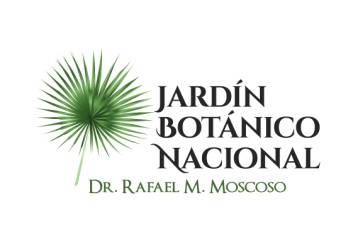 	    RELACION DE ÓRDENES DE COMPRAS POR DEBAJO DEL UMBRAL	    CORRESPONDIENTE AL MES AGOSTO, 2022.No.FECHANUMERO Y MODALID DE  PROCESOOFERENTE-PROVEEDORDESCRPCIONMONTO ADJUDICADOORDEN DE COMPRASNÚMERO103-08-22JARDIN BOTANICO-UC-CD-2022-0070DesiertoRelanzado por 2da vez, para contratación de servicio de estudio microbiológico a ser realizado en la Biblioteca Especializada de este Jardín Botánico Nacional.Desierto00000000204-08-22JARDIN BOTANICO-UC-CD-2022-0072QE Suplidores, SRL y Ghanem, SRLAdquisición de kits escolares y paquetes de dulces para campamento el Guanito Verde, para suministrar a los hijos de los empleados del Jardín Botánico Nacional.115,605.00JBN-2022-00109,110304-08-22JARDIN BOTANICO-UC-CD-2022-0071Bonchecitos, SRLContratación de empresa de animación para show de payasos y pinta caritas, para el campamento el Guanito Verde, a ser efectuado el 19 de agosto 2022 en las instalaciones del Jardín Botánico Nacional.21,830.00JBN-2022-00112411-08-22JARDIN BOTANICO-UC-CD-2022-0073Francisca Margarita Céspedes LoraServicios legales para apertura de ofertas técnicas y económicas de proceso de Compras y Contrataciones Públicas, relanzado para manejo de las redes sociales de la institución.29,500.00JBN-2022-00119515-08-22JARDIN BOTANICO-UC-CD-2022-0074Soluciones Tecnologicas Integrales JBRM, SRL y HCJ, Logistics, SRLAdquisición de piezas para la impresora Xerox del área administrativa y otros artículos a ser utilizadas en las diferentes áreas de la institución.88,428.00JBN-2022-00120,121618-08-22JARDIN BOTANICO-UC-CD-2022-0075Laboratorio, Repuestos y Servicio Diesel G&E, SRL y Servipart Luperon, SRLAdquisición de piezas y contratación de  servicios para reparación e instalación de piezas, bomba inyectora, estos para trenes y camión de la institución.114,106.00JBN-202200126,127724-08-22JARDIN BOTANICO-UC-CD-2022-0076Comercial Ferretero E. Pérez, SRL y Preventionart J&C, SRLAdquisición de artículos de seguridad y protección para las diferentes áreas de la Institución.79,905.29JBN-2022-00129,130826-08-22JARDIN BOTANICO-UC-CD-2022-0077Servicios Contra Incendio Rodríguez, SRLServicio de recarga de extintores para protección de las diferentes áreas y vehículos de este Jardín Botánico Nacional.28,443.90JBN-2022-00135